Regular Support Bankers Order and Gift Aid Form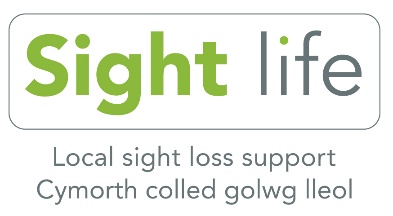 Please complete this form using block capitals and then return it to:Sight Life, Jones Court, Womanby Street, Cardiff, CF10 1BR. Thank you for your support.Sight Life, Jones Court, Womanby Street, Cardiff, CF10 1BRRegistered Charity Number 214131Full Name(s) _____________________________________________________________________Address_________________________________

____________________________________________________________ Postcode____________Daytime Tel ______________________________Evening Tel ______________________________E-mail __________________________________I/we would like to support Sight Lifeby making regular donations of £_________
every month/quarter/year. (delete as appropriate)OrI/we would like to support Sight life by donating £_________If you are taxpayer/s, please enable us to claim the tax back on your donations by signing the Gift Aid Declaration below.From time to time we may wish to send you information about our work, fundraising events or appeals. If you do not wish to receive this information please tick box  GIFT AID DECLARATIONFull Name: 	________________________________________________I am a UK Taxpayer and I would like Sight Life to reclaim tax on all donations I have made in the last four years and on any donations I may make in the future.Signed________________________________ Date_____________________Please let us know if you change your address or if you no longer pay an amount of income tax or capital gains tax equal to the tax we reclaim on your donations (currently 25p for every £1 you give).Bankers Standing Order MandateBankers Standing Order MandateTO:      (Name & Address of your bank) 

________________________________________

________________________________________
__________________________________________________________ Postcode______________Name of Account__________________________Account Number __________________________Sort Code Number ____  -  ____ - ____Please debit our account with £_______ (amount 

in words)_______________________________________________________________________Immediately, and then each month/quarter/year,for the credit of Lloyds Bank, City Road Branch, Sort Code 30-92-07, Account in the name of Sight Life, Account number 00024741 until further notice from me/us in writing.Signed__________________________ Date____________________________Bankers, please quote the reference __________(to be completed by Sight life)